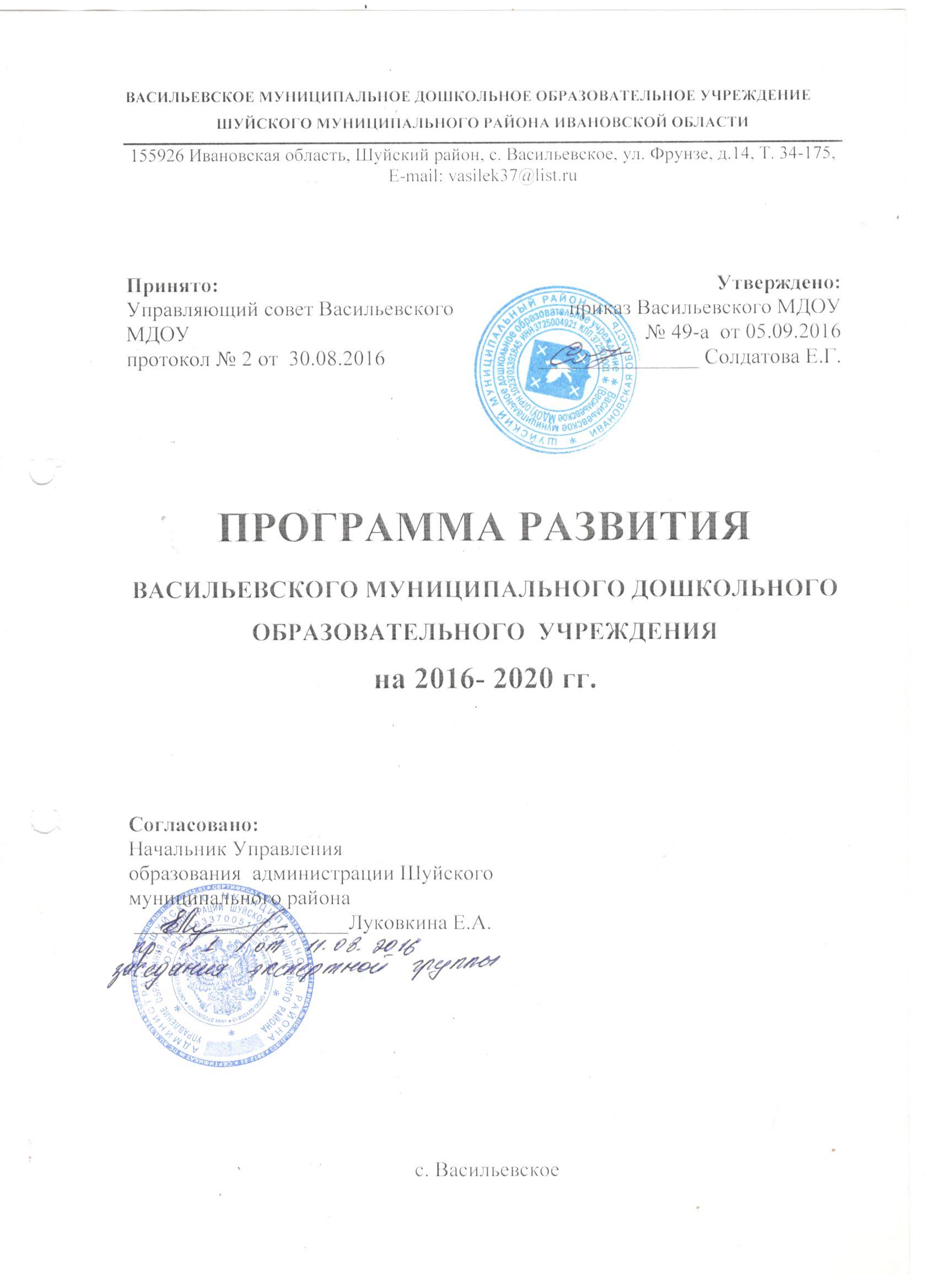 СодержаниеПаспорт программы развития на 2016-2020 гг…………… …………………3                    Характеристика текущего состояния ДОУ……….………,,……… .. ……...5Концептуальная модель развития ДОУ………..……………………………14Основные направления стратегических изменений…….…………………..15Основные мероприятия реализации программы……… ………..…………17Ресурсное обеспечение………………..…… ………………………………..22Механизм реализации программы развития….…………………………….22Контроль реализации Программы развития………………………………..23Паспорт программы развития на 2016-2020 гг.Характеристика образовательного учрежденияУправление ДОУ    Учреждение является юридическим лицом, имеет обособленное имущество, самостоятельный баланс, лицевые счета, открытые в установленном порядке для учета операций по исполнению расходов, печать со своим полным и сокращенным наименованием.   Органами управления  являются заведующий, в компетенцию которой относятся вопросы осуществления текущего руководства деятельности образовательного учреждения, педагогический совет, общее собрание трудового коллектива, управляющий совет.   Отношения между ДОУ, Учредителем и Управлением образования администрации Шуйского муниципального района определяются действующим законодательством РФ, нормативно-правовыми документами органов государственной власти и местного самоуправления и Уставом ДОУ.   Отношения ДОУ с родителями (законными представителями) воспитанников регулируются в порядке, установленном Федеральным законом «Об образовании в Российской Федерации» , Уставом и договором.   Локальные нормативные акты определяют уровень взаимоотношений всех субъектов образовательной  деятельности: дети - родители - педагоги.  Структура и механизм управления дошкольного учреждения определяет его стабильное функционирование. Кадровый состав  ДОУ укомплектовано педагогическими кадрами на 100%. Педагогический коллектив стабилен по составу. Организационная структура управления Васильевского МДОУ линейно-функциональная, где каждый сотрудник руководствуется персональной должностной инструкцией и функциональными обязанностями . Совместно с профсоюзным комитетом разработана система по стимулированию и мотивации педагогической деятельности.В коллективе 9 педагогов, из них 7 – воспитателей, 1– музыкальный руководитель, 1 – учитель-логопед.Педагоги детского сада постоянно повышают свой профессиональный уровень. Занимаются самообразованием, посещают районные методические объединения, курсы повышения квалификации (согласно графику повышения квалификации). Все педагоги прошли профессиональную переподготовку в Шуйском филиале ИВГУ «Пути и средства реализации основной общеобразовательной программы в системе дошкольного образования в соответствии с ФГОС».Оздоровительная работаЗдоровьесберегающая направленность воспитательно-образовательной деятельности обеспечивает сохранение и укрепление здоровья, формирование физической культуры детей и определяет общую направленность процессов реализации и освоения Образовательной программы ДОУ. Одно из основных направлений нашего ДОУ - создание комфортной здоровьесберегающей среды в ДОУ совместно с родителями воспитанников. В ДОУ регулярно проводится мониторинг состояния здоровья воспитанников, что важно для своевременного выявления отклонений в их здоровье. Для всех возрастных групп составлен режим дня с учетом возрастных особенностей детей и специфики сезона  (на теплый и холодный период года). Так же предусмотрены изменения в режиме на холодный период года и индивидуальный режим для детей после перенесенного заболевания.Для занятий с детьми в зале имеется необходимое современное оборудование. В группах созданы спортивные уголки. В реализации физкультурных занятий педагоги ДОУ используют индивидуальный подход к детям, следят за самочувствием каждого ребенка, стремятся пробудить у детей интерес к занятиям, используют игровые образы.В течение года систематически проводятся мероприятия, направленные на укрепление и сохранение здоровья детей:- утренняя гимнастика;- 3 физкультурных занятия (2 в зале и 1 на улице);- активный отдых;- воздушные и солнечные ванны;- спортивные праздники, развлечения, дни здоровья.Результаты диагностики уровня физического развития детей выявили положительную динамику:Уровень физического развития воспитанников Васильевского МДОУ Медицинское обслуживание воспитанников ДОУ осуществляется медицинской сестрой ВасильевскогоФАПа ОБУЗ «Шуйская центральная районная больница»Медсестрой  проводятся профилактические мероприятия.- осмотр детей во время утреннего приема;- антропометрические замеры;- анализ заболеваемости 1 раз  месяц, в квартал,  раз в год;- ежемесячное подведение итогов посещаемости детей;- лечебно-профилактические мероприятия в ДОУ: витаминотерапия, полоскание горла кипяченой водой, кварцевание, в зимний период – фитонциды.Ежегодно проводятся углубленные осмотры детей врачами – специалистами (диспансеризация)Анализ заболеваемости за 2013-2015г.г.Среднее  количество дней, пропущенных по болезни в расчете на 1ребенка в год (в динамике за 3 года):Условия окружающей социальной и природной среды существенно повышают риск возникновения заболеваний детей, что и показывают таблицы. По данным направлениям не наблюдается улучшений на протяжении последних трех лет. Это связано с неблагоприятной эпидемиологической ситуацией, а также с поступлением в ДОУ детей с III и IV группой здоровья, что также влияет на показатели заболеваемости.Анализ состояния здоровья и физического развития воспитанников выявил и отрицательные моменты:- недостаточная работа воспитателей по формированию двигательной активности детей  на занятиях и во время прогулок;-недостаточная материально-техническая оснащенность спортивным инвентарем в группах.Образовательная деятельностьОбразовательная программа дошкольного образования Васильевского МДОУ (далее – Программа) разработана в соответствии с основными нормативно-правовыми документами по дошкольному воспитанию:- Федеральный закон от 29.12.2012  № 273-ФЗ  «Об образовании в Российской Федерации»;- Федеральный государственный образовательный стандарт дошкольного образования (Утвержден приказом Министерства образования и науки Российской Федерации от 17 октября 2013 г. N 1155);- «Порядок организации и осуществления образовательной деятельности по основным общеобразовательным программам – образовательным программа дошкольного образования» (приказ Министерства образования и науки РФ от 30 августа 2013 года №1014 г. Москва); - Санитарно-эпидемиологические требования к устройству, содержанию и организации режима работы  дошкольных образовательных организаций» (Утверждены постановлением Главного государственного санитарного врача Российской  от 15 мая 2013 года №26  «Об утверждении САНПИН» 2.4.3049-13).Программа направлена на разностороннее развитие детей дошкольного возраста с учетом их возрастных и индивидуальных особенностей, в том числе достижение детьми дошкольного возраста уровня развития, необходимого и достаточного для успешного освоения ими образовательных программ начального общего образования, на основе индивидуального подхода к детям дошкольного возраста и специфичных для детей дошкольного возраста видов деятельности. Программа является основным внутренним нормативно-управленческим документом, регламентирующим жизнедеятельность детского сада. Программа призвана обеспечить конкретизацию и обоснование выбора цели, содержания, применяемых методик и технологий, форм организации образовательного процесса в ДОУ, исходя из требований примерной  образовательной программы, логики развития самого образовательного учреждения, его возможностей, образовательных запросов основных социальных заказчиков - родителей (законных представителей).Одним из главных показателей работы дошкольного учреждения является качественная подготовка детей  к обучению в школе. В рамках преемственности оформлен договор по взаимодействию с МОУ Васильевская СШ. Благодаря этому не теряется связь с выпускниками и их родителями.Работа с семьей      Педагогический коллектив строит свою работу по воспитанию детей в тесном контакте с семьёй. Педагоги убеждены в том, что основное воздействие на развитие ребёнка всегда будет оказывать не образовательное учреждение, а прежде всего родители, семья.      Главная цель работы педагогов с семьёй психолого-педагогическое просвещение, оказание помощи в воспитании детей, профилактика нарушений в детско-родительских отношениях. Педагоги используют разнообразные формы вовлечения семьи в образовательный процесс. Осуществлять поиск эффективных путей взаимодействия (индивидуально ориентированных) с родителями детей нового поколения, привлечение их к совместному процессу воспитания, образования, оздоровления, развития детей, используя наряду с живым общением (безусловно, приоритетным), современные технологии (Интернет-ресурсы, участие в разработке и реализации совместных педагогических проектов, участие в управлении ДОУ)Анализ состояния взаимодействия с семьями воспитанников  выявил и отрицательные моменты:- Недостаточная  заинтересованность и уровень компетентности родителей в вопросах ведения  здорового образа жизни и низкий уровень активной жизненной позиции;- Содержание родительских собраний недостаточно дифференцированно;- Недостаточное количество родителей вовлечено в работу ДОУ.Взаимодействие с социальными институтамиДошкольное учреждение имеет тесные контакты с культурными центрами, социальными институтами. В частности ДОУ активно сотрудничает с Культурным Центром села Васильевское (библиотекой, музеем, домом ремесел), школой, ФАП. Сотрудничество с ними позволяет успешно ориентироваться в новых требованиях, предъявляемых к дошкольному образованию, своевременно корректировать свою деятельность в зависимости от достижений психолого-педагогической науки и требований социума. Обогащению эмоциональных впечатлений, эстетических переживаний. Материально-техническая базаЗдание имеет два этажа, подвальное помещение, центральное отопление, канализацию, сантехническое оборудование в удовлетворительном  состоянии.Содержание всех пространственных зон предметно-развивающей среды ДОУ соответствует основной задаче – всестороннему развитию ребенка: развитию его мотивационной сферы, интеллектуальных и творческих сил, качеств личности.За каждым помещением детского сада закреплен ответственный сотрудник, который следит за соблюдением санитарных норм, техники безопасности. Педагоги ДОУ активно занимаются пополнением предметно-развивающей среды – изготовлением игр, пособий, практических материалов для работы с детьми.Администрация детского сада следит за своевременным пополнением предметно-развивающей среды новыми игрушками и пособиями, в соответствии с возрастными и индивидуальными особенностями детей и современными разработками в индустрии развивающих игрушек. Наблюдается положительная динамика материально-технического состояния учреждения. За данный период были приобретены новая мебель во все группы и пищеблок, средства ТСО ( музыкальный центр, синтезатор, мультипроектор, ноутбук)Анализ состояния материально-технической базы  выявлены  и отрицательные моменты:-недостаточная материально-техническая оснащенность физкультурных мини-сред в группах;3. Концептуальная модель развития детского сада.Результаты анализа деятельности ДОУ и запросов родителей, необходимость создания условий для развития личности и поддержки здоровья каждого ребенка, развития его способностей, интересов, ключевых компетенций, творческого самовыражения в разнообразных видах деятельности определяют руководящие идеи дальнейшего развития ДОУ. На первом месте находится укрепление и сохранение здоровья детей. Необходимо учитывать возрастные особенности детей дошкольного возраста и объективные условия развития здравоохранения, экологии и экономической ситуации в обществе. В связи с этим встает вопрос о применении эффективных здоровьеформирующих технологий, направленных на формирование культуры здорового образа жизни и безопасного поведения и плодотворного взаимодействия с социальными институтами.Развитие и саморазвитие ребенка дошкольного возраста возможно только тогда, когда усилия взрослых направлены на создание условий для ребенка свободы выбора познания и деятельности. Необходимы технологии, которые делают дошкольников активными участниками образовательной деятельности, в основе которых лежит опора на его поисковое поведение.Для развития ребенка необходимо тесное сотрудничество семьи и ДОУ. Вовлечение родителей в качестве активных участников образовательного процесса будет плодотворно влиять  на детско-родительские отношенияИсходя из всего вышесказанного,  концептуальными направлениями развития деятельности Васильевского МДОУ служат:- Повышение качества образования;  - Сохранение и укрепление здоровья детей;- Эффективное взаимодействие педагогов и родителей.Основные принципы, которыми будем руководствоваться, выстраивая  деятельность ДОУ:Принцип системности – целостный подход, взаимодействие  всех направлений и звеньев на достижение оптимального результата – развития личности ребенка;принцип развивающего образования опирается на «зону ближайшего развития» и предполагает использование новейших технологий и методик;принцип индивидуализации и дифференциации предполагает учет субъективного опыта, индивидуальных предпочтений, склонностей, интересов и способностей детей и взрослых;Принцип  гуманизации – основывается на усилении внимания к личности каждого воспитанника как высшей ценности общества, установке на формирование гражданина с полноценным познавательно – речевыми, моральными и физическими качествами, создании максимально благоприятных условий для развития его творческой индивидуальности;Принцип  увлекательности – является одним из важнейших. Весь образовательный материал интересен детям, доступен и подается в игровой форме;Принцип вариативности предполагает разнообразие содержания, форм и методов с учетом целей развития и педагогической поддержки каждого ребенка;Принцип инновационности  – определяет постоянный поиск и выбор идей, наиболее оптимальных программ, технологий и форм работы;Принцип активности – предполагает освоение ребенком программы через собственную деятельность под  руководством взрослого.              Образ будущего ДОУ -  это Учреждение, где ребенок реализует свое право на индивидуальное развитие в соответствии со своими потребностями, возможностями и способностями. Педагоги развивают свои профессиональные и личностные качества; руководитель обеспечивает успех деятельности детей и педагогов; коллектив работает в творческом поисковом режиме, основываясь на гуманных отношениях партнерского сотрудничества.   Основной структурной единицей в процессе развития ДОУ выступает взаимодействие участников образовательных отношений в системе «педагог- ребенок- родитель». Родители формируют социальный заказ на уровне общественной потребности; Воспитатели являются непосредственным реализатором образовательных услуг на уровне государства; Дети выступают как потребители оказываемых ДОО услуг по обучению и воспитанию, развитию личности.              Для того чтобы педагоги могли эффективно осуществлять взаимодействие с семьей, необходимо повышение их правовой и психолого-педагогической культуры, формирование гуманистических взглядов на процесс образования, а также профессиональные умения контактировать с родителями. Таким образом, цель  разработки данной концепции Программы развития ДОУ заключается в том, чтобы способствовать организации комфортного и эффективного процесса образования детей дошкольного возраста, содействовать всестороннему развитию ребёнка на протяжении всего пребывания в детском саду.Приоритетные направления Программы развития ДОУ Приоритетные направления выделены из актуальных проблем, которые необходимо разрешить в процессе достижения цели и решения задач в дальнейшей деятельности: 1. Повышение качества дошкольного образования через реализацию системно-деятельностного и компетентностного подхода к организации образовательного пространства, совершенствования методов обучения, предоставление  дополнительного образования. 2. Работа по сохранению и укреплению здоровья ребенка. 3. Эффективное взаимодействие работы с родителями через организацию системной работы с родителями для развития творческих способностей детей и укрепления связи с дошкольным учреждением, повышения роли родителей в управлении образовательным учреждением. 4.Основные направления стратегических измененийСтратегия развития учреждения рассчитана на период до 2020 года. Стратегия определяет совокупность реализации приоритетных направлений, ориентированных на развитие ДОУ. Эти направления сформулированы  в 3 аспектах «повышение качества образования», «сохранение и укрепление здоровья детей», «эффективное взаимодействие педагогов и родителей»  обеспечивающих участие в реализации программы коллектива детского сада, родителей воспитанников, социума. Направления  взаимосвязаны между собой стратегической целью и отражают последовательность тактических мероприятий.Создание условий в ДОУ для реализации ФГОС «Повышение качества образования»Проблема: наличие противоречий между содержанием современного педагогического образования, требованиями предъявляемыми социумом к личности и уровнем профессиональной компетентности педагога. Необходимость разработки мероприятий, направленных на повышение квалификации педагогов. Цель: Совершенствование образовательной деятельности  ДОУ через овладение современными программами и технологиями, обеспечивающими целостное развитие  ребенка-дошкольника. Соответствие уровня и качества подготовки выпускников  ДОУ требованиям федеральных государственных образовательных стандартов.Задачи:Создание условий для участия педагогов в реализации проектов различного уровня, направленных на повышение качества образования.Обновление предметно-развивающей среды ДОО, способствующей реализации нового содержания  и достижению новых образовательных результатов.Совершенствование системы методического информационного обеспечения педагогических кадров.Активное внедрение ИКТ  в образовательный и управленческий процесс.Укрепление материально-технической базы дошкольного учреждения.Развитие способностей и творческого потенциала каждого ребенка через развитие дополнительного образования.«Сохранение и укрепление здоровья»Проблема: Недостаточный уровень развития здоровьесберегающей среды в ДОУ. Средний уровень знаний и практических умений педагогов и родителей в области оздоровления ребенка и обеспечения его физического развития.                           Цель: Совершенствование здоровьесберегающей  и здоровьеформирующей среды в ДОУ.Задачи:Создание условий для полноценного физического развития детей в образовательном учреждении.Создание материально-технических условий для реализации мероприятий по физическому развитию и двигательной активности детей.Создание банка методических рекомендаций по здоровому образу жизни.Создание условий для организации летней оздоровительной работы.«Эффективное взаимодействие педагогов и родителей»Проблема: Недостаточная  заинтересованность и уровень компетентности родителей в вопросах ведения  здорового образа жизни и низкий уровень активной жизненной позиции.Содержание родительских собраний недостаточно дифференцированно. Недостаточное количество родителей вовлечено в управление ДОУ.Цель:  партнерство педагогов и родителей в деятельности ДОУ, в основу которого заложены идеи гуманизации отношений, приоритет общечеловеческих ценностей с акцентом на личностно-деятельный подход.Задачи:Изучение лучшего опыта семейного воспитания, пропаганда его среди широкого круга родителей, использование в работе детского сада положительного опыта семейного воспитания.Создание благоприятных условий для повышения педагогической и психологической грамотности родителей в воспитании и образовании детей дошкольного возраста. Повышение уровня знаний, умений и навыков воспитателей в области сотрудничества с семьей.Изменение позиции родителей по отношению к деятельности  детского сада;Привлечение родителей к активному участию в развитии творческого потенциала каждого ребенка.Повышения роли родителей в управлении образовательным учреждением4.Основные мероприятия реализации программы развития5.Ресурсное обеспечение7. Механизм реализации программы развития1. Непрерывное повышение квалификации педагогических работников.2. Структуирование содержания и воспитательно-образовательного процесса в соответствии с направлениями Программы развития.3.Использование современных информационных технологий в управлении ДОУ.4.Проведение  мониторинга  результатов  реализации  программных мероприятий  по  каждому  направлению  работы;5.Организация размещения в электронном виде на сайте информации  о  ходе  и  результатах  реализации  Программы,  финансировании программных  мероприятий,  привлечении  внебюджетных  средств,  проведении экспертиз и конкурсов.6.Эффективное использование бюджетных и внебюджетных средств7. Выявление  содержательных  и  организационных  проблем  в  ходе  реализации Программы и разработка предложений по их решению. 8.Самоорганизация и самоконтроль.8.Инструменты контроля и мониторинга реализации программы развитияПедагогический коллектив определяет показатели успешности реализации Программы развития ДОУ по следующим мониторингам и диагностикам:- мониторинг своевременной реализации всех целей и задач Программы развития на каждом этапе;- мониторинг достижений планируемых результатов освоения образовательной программы дошкольного образования;- диагностика организации педагогической деятельности в соответствии с концепцией Программы развития;- независимая система оценки качества образования.Наименование программыПрограмма развития Васильевского МДОУ на 2016-2020г.Основания для разработки программы, нормативные документыФедеральный закон от 21.12.2012г. № 273-ФЗ "Об образовании в Российской Федерации" Приказ Министерства образования и науки Российской федерации  от 17 октября 2013г. № 1155 « Об утверждении федерального государственного образовательного стандарта дошкольного образования». СанПиН 2.4.1.3049-13 "Санитарно-эпидемиологические требования к устройству, содержанию и организации режима работы в дошкольных организациях (Постановление Главного государственного санитарного врача Российской Федерации от 15 мая 2013 г. №26). Приказ Министерства образования и науки Российской федерации от 30.08.2013г. №1014 «Об утверждении порядка организации и осуществления образовательной деятельности по основным общеобразовательным программам – образовательным программам дошкольного образования»Разработчик программыЗаведующий и коллектив педагогических работников  ДОУ  Ответственные исполнители программыАдминистрация Педагогический коллектив ДОУСроки выполнения и этапы реализации программыПрограмма реализуется в период  с 2016г. по 2020г.1 этап  - Организационно-аналитический – 2016г.Анализ и оценка состояния развития ДОУ, определение приоритетов и разработка содержания Программы развития ДОУ;2 этап – Формирующий – 2017-2018г.г. Совершенствование  компонентов  воспитательно-образовательного процесса в соответствии  с ФГОС;3 этап – Обобщающий –  2019-2020г.Обобщение результатов внедрения Программы развития, в соответствии с требованиями  новой государственной политики.Назначение программыПрограмма развития предназначена для определения перспективных направлений развития образовательного  учреждения на основе анализа  работы МДОУ за предыдущий периодВ Программе развития  отражены тенденции изменений, охарактеризованы главные направления обновления содержания образования и организации воспитания, направленные на повышение качества образования, управление дошкольным учреждением на основе развития общественного управления. Проблема Ухудшение здоровья поступающих в детский сад детей, отрицательно сказывается на получении ими качественного образования; Недостаточное использование педагогами современных, развивающих методов и технологии в образовательной деятельности;Неоднородный контингент родителей, имеющий различные цели и ценностиНедостаточная готовность и включённость родителей в управление качеством образования детей через общественно - государственные формы управления;Недостаточная оснащенность техническими средствами обучения, развивающей образовательной среды и спортивным инвентарем в группах;Отсутствие сферы дополнительных образовательных услуг. ЦельСоздать условия для повышения качества образовательной деятельности, максимально обеспечивающей здоровьесбережение, развитие и саморазвитие воспитанников как основы успешного продолжения образования    ЗадачиПовышение качества предоставляемых  образовательных услуг с учетом возрастных и индивидуальных особенностей детей;Организация  условий для сохранения и укрепления физического и психического здоровья детей.Организация  совместной деятельность детей и родителей для развития творческих способностей и укрепления связи дошкольного учреждения с семьей. Финансовое обеспечениеЭффективное использование бюджетных  средствОжидаемые результатысохранение и развитие образовательной системы, сложившейся в ДОУ;рост личностных достижений всех участников образовательной деятельности;удовлетворенность родителей (законных представителей) качеством образовательных услугсокращение количества заболеваний детей на 5%увеличение числа родителей участвующих  в образовательной  деятельности;плодотворная работа Дизайн-студии «Семья талантов»развитие профессиональной компетентности в сфере общения с родителями воспитанников дошкольного образовательного учреждения.Полное наименование учрежденияВасильевское  муниципальное дошкольное образовательное учреждение (далее – Учреждение)Дата созданияВведено в эксплуатацию в  1981 году. Построен по типовому проекту. Принадлежал совхозу «Васильевский». В 2000 году дошкольное учреждение передано в муниципальную собственность. С 16 февраля 2015 года изменено наименование Учреждения на Васильевское муниципальное  дошкольное образовательное учреждение (Васильевское МДОУ).Учредительмуниципальное образование «Шуйский муниципальный район».Права юридического лицаСвидетельство о постановке на учет юридического лица в налоговом органе серия 37 № 001701977 с присвоением ИНН/КППЮридический адрес (место осуществления образовательной деятельности):155926, Ивановская область, Шуйский район, с. Васильевское, ул. Фрунзе, д. 14.Контактная информацияЗаведующий Васильевским МДОУ – Солдатова Елена Геннадьевна Главный бухгалтер — Клюхина Ольга Сергеевна.Телефон: 8(49351) 34175Адрес официального сайта в сети ИНТЕРНЕТhttps://portal.iv-edu.ru/dep/mouoshuyarn/vasilevsk_mbdouЕ-mail:vasilek37@list.ruЛицензия на осуществление образовательной деятельностиСерия 37Л01 №0000866, дата выдачи: 27.05.2015г. Срок окончания действия: бессрочно, выдана Департаментом образования Ивановской областиУставУтвержден постановлением администрации Шуйского муниципального района от 03.02.2015г. № 66-п.Режим работыПятидневной рабочая неделя -  с 7.00 до 19.00; Выходные дни — суббота, воскресенье, дополнительные выходные, праздничные дни устанавливаются в соответствии с действующим законодательством РФ.Структура и количество группВ ДОУ функционирует 4 группы для детей:1,5 - 3 летнего возраста -13-4 летнего возраста -14-5 летнего возраста -15-7 летнего возраста - 1Количество мест и воспитанников, наполняемость группВсего списочный состав составляет 86 ребенка1 младшая группа  – 18 человек,1 младшая группа – 18 человек,Средняя группа  – 25 человека,Старшая группа  – 25человекОбразовательная деятельность в учрежденииОбразовательная деятельность в учреждении осуществляется на основании требований, предъявляемых Федеральным государственным образовательным стандартом дошкольного образования и соответствующими действующими СанПинОбразовательный ценз педагоговВ Васильевском МДОУ работают 7 педагогов. Все педагоги имеют первую квалификационную категорию, 6 педагогов имеют высшее образование, 1 педагог среднее профессиональноеК работе с детьми привлечены специалисты- музыкальные руководители- учитель-логопедВсего педагоговВсего педагоговобразованиеобразованиекатегориякатегориякатегорияВсего педагоговВсего педагоговвысшееСреднее профессионВтораяперваявысшая998180СтажКоличество педагогов ДОУДо 3-х лет-От 3 до 5 лет1От 5 до 10 лет-От 15 до 20 лет2От 20 лет6Уровень физического развитияУровень физического развитияУровень физического развитияУровень физического развитияУровень физического развитияУровень физического развитияВысокийВысокийСреднийСреднийНизкийНизкийколичество%количество%количество%Начало года(всего обследовано детей 86) 1  1%8295,5%33,5%Конец года(всего обследовано детей 86)11%8295,5%          33,5%Показатели2013г.2014г.2015г.Простудная заболеваемость, д/дни5562102Инфекционная заболеваемость, д/дни-Прочая заболеваемость, д/дни516655Травмы, д/дни--1Простудная заболеваемость в % от общей%детей с хроническими заболеваниями554Количество детей646674ГодКоличестводетей2013Пропущено одним ребенком2014Пропущено одним ребенком2015Пропущено одним ребенком6413,36615,17417,0Вид  помещенияОсновное  предназначение Оснащение Предметно-развивающая среда ДОУПредметно-развивающая среда ДОУПредметно-развивающая среда ДОУКоридоры ДОУИнформационно-просветительская  работа  с  сотрудниками  ДОУ  и  родителями.Стенды для  родителей.Стенды  для  сотрудников УчасткиПрогулки, наблюдения;Игровая  деятельность;Самостоятельная двигательная деятельность Трудовая  деятельность.Прогулочные  площадки  для  детей  всех  возрастных  групп.Игровое, функциональное,  и спортивное  оборудование.Физкультурная площадка. Цветники.Физкультурная площадкаОрганизованная образовательная деятельность по физической культуре, спортивные игры, досуговые мероприятия, праздникиСпортивное оборудованиеПищеблок (кухня)Приготовление пищиХранение пищиГорячий и холодный цех, складские помещенияБытовые холодильникиЭлектроплитаЭлектромясорубкиВодонагревательПрачечнаяСтирка бельяСушка бельяГлажение белья1 стиральная машинаУтюгСушилка для белья.Предметно-развивающая среда в группахПредметно-развивающая среда в группахПредметно-развивающая среда в группахМикроцентр «Физкультурный  уголок»Расширение  индивидуального  двигательного опыта  в  самостоятельной  деятельности Оборудование  для ходьбы, бега, равновесияДля прыжков Для бросания, ловли  Для ползания Атрибуты  к  подвижным  и спортивным  играмНетрадиционное физкультурное оборудованиеМикроцентр «Уголок  природы»Расширение познавательного  опыта, его использование в трудовой деятельностиКалендарь природы (2 мл, ср, ст, подггр)Комнатные растения в соответствии с возрастными рекомендациямиСезонный материалСтенд  со  сменяющимся  материалом  на  экологическую  тематикуЛитература   природоведческого  содержания, набор картинок, альбомы  Материал для проведения элементарных опытовОбучающие и дидактические игры по экологии Инвентарь   для  трудовой  деятельностиПриродный   и  бросовый  материал.Материал по астрономии (стгр)Микроцентр «Уголок развивающих  игр»Расширение  познавательного  сенсорного  опыта  детейДидактический материал по сенсорному воспитаниюДидактические  игрыНастольно-печатные  игрыПознавательный материалМатериал для детского экспериментированияМикроцентр «Строительная  мастерская»Проживание, преобразование познавательного опыта в продуктивной деятельности. Развитие ручной умелости, творчества. Выработка позиции творцаНапольный  строительный  материал;Настольный строительный материалПластмассовые конструкторы (младший возраст- с крупными деталями) Конструкторы с металлическими деталями- старший возрастСхемы и модели для всех видов конструкторов – старший возрастТранспортные  игрушки Схемы, иллюстрации  отдельных  построек (мосты, дома, корабли, самолёт и  др.). 	Микроцентр «Игровая  зона»Реализация  ребенком  полученных  и  имеющихся знаний  об  окружающем  мире  в  игре.  Накопление  жизненного  опытаАтрибутика для с-р игр по возрасту детей («Семья», «Больница», «Магазин», «Школа», «Парикмахерская», «Почта», «Армия», «Космонавты», «Библиотека», «Ателье»)Предметы- заместителиМикроцентр «Уголок  безопасности»Расширение  познавательного  опыта,  его  использование  в повседневной  деятельности Дидактические, настольные  игры  по  профилактике  ДТПМакеты  перекрестков,  районов  города,  Дорожные  знакиЛитература  о  правилах  дорожного  движенияМикроцентр «Краеведческий уголок»Расширение  краеведческих  представлений  детей,  накопление  познавательного  опытаГосударственная символикаОбразцы русских народных костюмовНаглядный материала: альбомы, картины, фотоиллюстрации и др.Предметы народно- прикладного искусстваПредметы русского бытаДетская художественная литератураМикроцентр «Книжный  уголок»Формирование умения самостоятельно работать с книгой, «добывать» нужную информацию. Детская   художественная  литература в соответствии с возрастом детейИллюстрации по темам  образовательной деятельности по ознакомлению с окружающим миром и ознакомлению с художественной литературойМатериалы о художниках – иллюстраторахПортреты поэтов, писателей (старший возраст)Тематические выставкиМикроцентр «Театрализованный  уголок»Развитие  творческих  способностей  ребенка,  стремление  проявить  себя  в  играх-драматизациях Элементы костюмовРазличные виды театров (в соответствии с возрастом)Предметы декорацииМикроцентр «Творческая  мастерская»Проживание, преобразование познавательного опыта в продуктивной деятельности. Развитие ручной умелости, творчества. Выработка позиции творцаБумага разного формата, разной формы, разного тонаДостаточное количество цветных карандашей, красок, кистей, тряпочек, пластилина (стеки, доски для лепки)Наличие цветной бумаги и картонаДостаточное количество ножниц с закругленными концами, клея, клеенок, тряпочек, салфеток  для аппликацииБросовый материал (фольга, фантики от конфет и др.)Место для сменных выставок детских работ, совместных работ детей и родителейМесто для сменных выставок произведений изоискусстваАльбомы- раскраскиНаборы открыток, картинки, книги и альбомы с иллюстрациями, предметные картинкиПредметы народно – прикладного искусстваМикроцентр «Музыкальный  уголок»Развитие   творческих  способностей  в  самостоятельно-ритмической  деятельности Детские музыкальные инструментыПортрет композитора (старший возраст)МагнитофонМузыкальные игрушки (озвученные, не озвученные)Игрушки- самоделкиМузыкально- дидактические игры Музыкально- дидактические пособияЗадачиПоказатель организации мероприятияПланируемые значения показателейПланируемые значения показателейПланируемые значения показателейПланируемые значения показателейПланируемые значения показателейОжидаемый результатЗадачиПоказатель организации мероприятия20162017201820192020Повышение качества образовательных услуг с учетом возрастных и индивидуальных особенностей детей 1.Создание условий для повышения квалификации. Доля педагогов, имеющих высшую и первую квалификационные категории.2.Организационно-методическое сопровождение педагогов в рамках аттестационных процедур.3.Создание условий для участия педагогов в реализации проектов различного уровня, направленных на повышение качества образования.4.Проведение педсоветов, заседаний методических объединение по вопросам  обеспечения  доступности  и качества образования.5.Совершенствование системы методического информационного обеспечения педагогических кадров.6.Обеспечение  обновления предметно-развивающей среды ДОУ, способствующей самореализации ребенка в разных видах деятельности7.Укрепление материально-технической базы дошкольного учреждения8.Создание условий, направленых на обеспечение безопасности условий обучения в образовательном учреждении.ежегодно100%70%60%100%ежегодно100%80%80%100%ежегодно100%90%90%100%ежегодно100%100%100%100%ежегодно100%100%100%100%Увеличение численности педагогов, имеющих высшую и первую квалификационную категории до 80%Увеличение численности педагогов, имеющих высшую и первую квалификационную категории до 80%рост личностных достижений всех участников образовательной деятельности.Разработанные методические рекомендацииВладение ИКТ педагогами ДОУНаличие во всех возрастных группах игровых передвижных модулей и современного раздаточного и дидактического материала для реализации образовательной программы дошкольного образованияСозданные условия для получения качественного образованияОбогащение условий для сохранения и укрепления физического и психического здоровья детей1.Создание условий для полноценного физического развития детей в образовательном учреждении2.Создание условий для обеспечения раннего формирования ЗОЖ у детей дошкольного возраста.3.Организация летней оздоровительной работы.4.Обеспечение материально-технических условий для реализации мероприятий по физическому развитию и двигательной активности детей5.Создание банка методических рекомендаций по здоровому образу жизни6.В рамках преемственности внесение изменений в договор по взаимодействию с МОУ Васильевская СШ , путем включения п. о совместной  разработке  проектов по физическому развитию.7.Разработка совместного проекта ДОУ-школа «Здоровье – прежде всего!»8.Создание условий для реализации программы физкультурно-оздоровительной работы во всех возрастных группах70%80%100%80%80%Январьежегодно80%90%100%90%100%ежегодно90%100%100%100%100%ежегодно100%100%100%100%100%ежегодно100%100%100%100%100%ежегодноснижение уровня заболеваемостиснижение уровня заболеваемостиПриобретениеОборудованияФункционирование банка методических рекомендаций для всех возрастных группРабота по проекту «Здоровье – прежде всего!»снижение уровня заболеваемостиОрганизация совместной деятельности детей и родителей для развития творческих способностей и укрепления связи дошкольного учреждения с семьейСоздание нормативно правовой базы:1.Создание благоприятных условий для повышения педагогической и психологической грамотности родителей в воспитании и образовании детей дошкольного возраста.2.Создание условий для использования в работе детского сада положительного опыта семейного воспитания.3.Разработка Положения о функционировании  дизайн-студии4. Разработка плана работы дизайн – студии по результатам анкетирования родителей (законных представителей)5.Разработка Графика работы дизайн – студии6.Проведение круглого стола  для воспитателей и родителей по ознакомлению их с содержанием и целями разработанного положения7.Приобретение методической литературы по искусству дизайна и художественной деятельности в ДОУ70%70%70%20%-100%100%100%100%50%100%100%100%100%80%100%100%100%100%100%100%100%100%100%100%увеличение числа родителей,участвующих в образовательной деятельностиПоложение утверждено Педагогическим советом.План согласован с педагогическим советом и утвержден руководителемГрафик согласован с педагогическим советом и утвержден руководителемОпределение количества участников из числа родительской общественности и воспитанниковплодотворная работа дизайн-студии "Семья талантов"Накопительная база методической литературы по искусству дизайна и художественной деятельности ресурсысозданоНеобходимо создатьКадровое обеспечениеВсе педагоги прошли профессиональную переподготовку в Шуйском филиале ИВГУ «Пути и средства реализации основной общеобразовательной программы в системе дошкольного образования в соответствии с ФГОС» за 2014-2-16 годыПодготовить воспитателей к работе по программе развития в рамках организации постоянно действующих семинаров для педагоговНаучно-методическоеРазработка педагогами проектов, методических материалов, сценариев, программ по направлениям деятельности педагогаОрганизация постоянно действующего семинара для воспитателей по использованию новых технологий личностно-развивающего, оздоровительного характера;Подготовка методического комплекса по проектированию локальной интегрированной среды в ДОУ по физическому развитию и здорорвьесбережению.Материально-техническоеВсе возрастные группы оборудованы модульной мебелью, дидактическими пособиями и игрушкамиРасширение материально-технической базы для физического развития и творческой деятельности дошкольниковФинансовоеРациональное использование всех источников финансирования, для развития инфраструктуры дошкольного учреждения.Оптимальное использование фонда оплаты труда (компенсационной и стимулирующей части)Смета расходов;